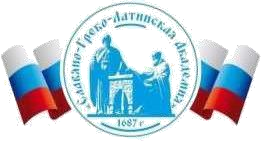 Автономная Некоммерческая Организация Высшего Образования«Славяно-Греко-Латинская Академия»Методические указанияпо выполнению практических работпо дисциплине Б1.О.32 Государственная политика в сфере противодействия коррупциидля студентов Москва, 2022Разработчик: Харченко Н.П., доцент кафедры менеджментаПроведена экспертиза РПУД.  Члены экспертной группы:Председатель:Панкратова О. В. - председатель УМК.Члены комиссии:Пучкова Е. Е. - член УМК, замдиректора по учебной работе;Воронцова Г.В. - член УМК, доцент кафедры менеджмента.Представитель организации-работодателя:Ларский Е.В. - главный менеджер по работе с ВУЗами и молодыми специалистами АО «КОНЦЕРН ЭНЕРГОМЕРА»Экспертное заключение: Экспертное заключение: фонд оценочных средств по дисциплине Б1.О.32 Государственная политика в сфере противодействия коррупциирекомендуется для оценки результатов обучения и уровня сформированности компетенций у обучающихся образовательной программы высшего образования по направлению подготовки 38.03.04 Государственное и муниципальное управление и  соответствует требованиям законодательства в области образования.Протокол заседания Учебно-методической комиссии от «22» апреля 2022 г. протокол № 5 СОДЕРЖАНИЕ Предисловие………..…………………………………………………………….3 Наименование и формы проведения практических (семинарских) занятий………….…………………………………………………………………5 Методические рекомендации по подготовке к практическим занятиям……………………………………………………………………………6 Рекомендуемые информационные источники………………………….13 Предисловие Целью освоения дисциплины является формирование набора профессиональных компетенций будущего бакалавра по направлению подготовки 38.03.04 – Государственное и муниципальное управление. Задачами освоения дисциплины является:  вооружение бакалавров государственного и муниципального управления знаниями о содержании государственной политики в сфере противодействия коррупции, коррупционных  факторах в государственном и муниципальном управлении;  обучение 	будущих 	бакалавров 	технологиям 	выявления коррупционных рисков и угроз в государственном управлении;  выработка способности  действовать в нестандартных ситуациях, нести социальную и этическую ответственность за принятые решения; выработка  решений, учитывающих правовую и нормативную базу в сфере государственной антикоррупционной политики. Дисциплина относится к Блоку I «Образовательные дисциплины (модули)», вариативной части (Б1.В.ДВ.08.02). Ее освоение происходит в 6-7 семестре. В результате освоения дисциплины обучающийся должен: Знать: содержание государственной политики в сфере противодействия коррупции; основные принципы формирования антикоррупционной политики государства; перечень обязательных документов, регламентирующих взаимодействие государственных гражданских служащих, в том числе в рамках межведомственного взаимодействия  Уметь: способностью  к взаимодействиям в ходе служебной деятельности в соответствии с этическими требованиями к служебному поведению. Владеть:  применять стандарт антикоррупционного поведения в процессе оказания государственных и муниципальных услуг физическим и юридическим лицам Наименование и формы проведения практических (семинарских) занятий 2. 	Методические рекомендации по подготовке к практическим занятиям  Практическое занятие 1: Коррупция как социальное явление Цель: Получить знания о содержании понятия «коррупция», причинах возникновения коррупции в обществе Вопросы для подготовки: Содержание понятия «коррупция» Причины возникновения коррупции в обществе Методические указания. Понятие коррупция рассматривается в правовых актах Российской Федерации и международных правовых актах. В соответствии с Федеральным законом от 25.12.2008 № 273-ФЗ «О противодействии коррупции» «коррупция: а) злоупотребление служебным положением, дача взятки, получение взятки, злоупотребление полномочиями, коммерческий подкуп либо иное незаконное использование физическим лицом своего должностного положения вопреки законным интересам общества и государства в целях получения выгоды в виде денег, ценностей, иного имущества или услуг имущественного характера, иных имущественных прав для себя или для третьих лиц либо незаконное предоставление такой выгоды указанному лицу другими физическими лицами». В соответствии с Конвенцией Совета Европы «О гражданско-правовой ответственности  за коррупцию» «Коррупция»  означает просьбу,  предложение,  дачу или принятие прямо или косвенно,  взятки или любого другого  ненадлежащего  преимущества или обещания  такового, которые искажают  нормальное выполнение любой  обязанности,  или поведение,  требуемое  от получателя  взятки, ненадлежащего преимущества или обещания  такового».   При подготовке к данному практическому занятию следует обратить внимание на то, что под восприятием коррупции понимается   выраженное отрицание необходимости противодействия коррупции и готовность использовать коррупциогенные факторы в своих интересах. Кроме этого к критериям восприятия коррупции можно отнести адаптацию общества к коррупции, вовлеченность населения в коррупционные проявления.  Результатом осуществления комплекса мер, предусмотренных концепцией государственной антикоррупционной политики должна стать минимизация коррупционных рисков и  угроз. Достижение указанной цели возможно при условии сформированности ряда факторов: политического, экономического, культурно-нравственного. воздействие политического фактора  на коррупционные угрозы проявляется через политическую волю государства, его заинтересованность в противодействии коррупции, а именно контроль за соблюдением антикоррупционного законодательства, регламентация разрешительных и распределительных функций органов власти, стандартизация предоставления государственных услуг и др. Эффективность экономического фактора  в противодействии и снижении коррупции обеспечивается стабильностью экономических отношений, созданием условий для развития среднего класса, мерами по снижению издержек бизнеса и т.д.  Следует отметить, что в настоящее  время возрастает актуальность культурно-нравственного фактора минимизации коррупционных рисков и  угроз. Данный фактор заключается в формировании в обществе нетерпимого отношения к коррупционным проявлениям. Сложность его воздействия на коррупцию как социальное явление заключается в том, что его невозможно сформировать посредством нормативного регулирования.  С одной стороны, нетерпимое отношение к коррупции можно воспитать с условием комплексного воздействия указанных выше политического  и экономического  факторов. С другой - адаптация к коррупции может  свести на нет все  меры политического и  экономического характера, принимаемые государством по противодействию коррупции. 3. Рекомендуемые информационные источники Основная литература: 1.Федеральный закон Российской Федерации от 25 декабря 2008 г.  273 № - ФЗ «О противодействии коррупции». //Информационно-правовой портал ГАРАНТ. Base.garant.ru Федеральный закон от 21 ноября 2011 года N 329-ФЗ «О внесении изменений в отдельные законодательные акты Российской Федерации в связи с совершенствованием государственного управления в области противодействия коррупции» Собрание Законодательства Российской Федерации. 2011. №48. Ст. 6730.   Конвенция Организации Объединенных Наций против коррупции. Принята Генеральной Ассамблеей ООН 31 октября 2003 г. Режим доступа: http://www.conventions.ru/ Дополнительная литература: Конвенция об уголовной ответственности за коррупцию. (СЕД № 173.) Совет Европы, Страсбург, 27 января 1999 г. Режим доступа: http://www.echrbase.ru/korrup.jsp. Конвенция об гражданско-правовой ответственности за коррупцию. (СЕД № 174.) Совет Европы, Страсбург, 4 ноября 1999 г. Режим доступа: http://www.echr-base.ru/CED174.  Антикоррупционный мониторинг в Российской Федерации: цели, задачи и содержание //Российская юстиция. –2010. – № 7. – С. 2 – 4 Астанин В. В. Антикоррупционные стандарты и повышение эффективности государственной службы //Административное и муниципальное право. –2010. – № 6. – С. 6 – 8 Волков А. Н., Дамаскин О. В.Актуальные вопросы законодательного обеспечения противодействия коррупции //Современное право. –2010. – № 12. – С. 13 – 17 Голубева Т.Г. Проблема эффективности противодействия коррупции в России. 	(Методология 	и 	практика). 	//Вестник 	Северо-Кавказского гуманитарно-технического института. 2015. №3 (22). –С.114-117 Многоликая коррупция / Под. ред. Э. Кампоса, С. Прадхана. - М.: Альпина Паблишер, 2012. 250с. 7. - Книга находится в базовой версии ЭБС Шебзухова Т.А., Голубева Т.Г. Оценка степени восприятия коррупции в обществе как механизм минимизации коррупционных рисков и угроз. //Антикоррупционная политика. Ежегодник. 2016. -№1., -С.18-21 Рыбак С.В., Гончаренко И.А. Антикоррупционная политика Российской Федерации в системе государственной службы. //Современные тенденции развития науки и технологий. – 2017. –№ 3-8. –С. 114 – 118.  Голубева Т.Г., Шебзухова Т.А. Мониторинг коррупционных рисков и угроз как инструмент реализации государственной антикоррупционной политики. //Современная наука и инновации. 2018. -№1 (21). –С.201-207. Методическая литература: 1.Методические указания по выполнению практических  работ по дисциплине «Государственная политика в сфере противодействия коррупции» для студентов направления 38.03.04 Государственное и муниципальное управление, 2018-[Электронная версия]. 2.Методические рекомендации по организации самостоятельной работы по дисциплине «Государственная политика в сфере противодействия коррупции» для студентов направления 38.03.04Государственное и муниципальное управление, 2018-[Электронная версия]. 3. Методические указания по выполнению контрольной работы по дисциплине «Государственная политика в сфере противодействия коррупции» для студентов направления подготовки 38.03.04 Государственное и муниципальное управление, 2018 – [Электронная версия]. Интернет-ресурсы: http://biblioclub.ru (Сайт ЭБС «Университетская библиотека онлайн») http://fcior.edu.ru/ 	(Сайт 	федерального 	центра 	информационнообразовательных ресурсов). http://grebennikon.ru/ (сайт электронной библиотеки Издательского дома «Гребенников»). http://www.rosmintrud.ru/ministry/anticorruption/Methods president.kremlin.ru - Президент РФ http://www.consultant.ru/ (Официальный сайт компании «Консультант- Плюс»). Практическое занятие 2: Конфликт интересов на государственной и муниципальной службе Цель: Изучить понятие конфликт интересов на государственной и муниципальной службе, выявить основные меры по урегулированию конфликта интересов на государственной и муниципальной службе. Вопросы для подготовки: Содержание понятия конфликт интересов на государственной и муниципальной службе. Основные меры по урегулированию конфликта интересов на государственной и муниципальной службе. Методические указания. В соответствии с частью 1 статьи 10 Федерального закона от 25 декабря 2008 г. N 273-ФЗ "О противодействии коррупции" (далее - Федеральный закон N 273-ФЗ) под конфликтом интересов понимается ситуация, при которой личная заинтересованность (прямая или косвенная) государственного или муниципального служащего влияет или может повлиять на надлежащее исполнение им должностных (служебных) обязанностей и при которой возникает или может возникнуть противоречие между личной заинтересованностью государственного или муниципального служащего и правами и законными интересами граждан, организаций, общества или государства, способное привести к причинению вреда правам и законным интересам граждан, организаций, общества или государства. Согласно части 1 статьи 19 Федерального закона от 27 июля 2004 г. N 79-ФЗ "О государственной гражданской службе Российской Федерации" (далее - Федеральный закон N 79-ФЗ) конфликт интересов представляет собой ситуацию, при которой личная заинтересованность государственного гражданского служащего Российской Федерации (далее - гражданский служащий) влияет или может повлиять на объективное исполнение им должностных обязанностей и при которой возникает или может возникнуть противоречие между личной заинтересованностью гражданского служащего и законными интересами граждан, организаций, общества, субъекта Российской Федерации или Российской Федерации, способное привести к причинению вреда этим законным интересам граждан, организаций, общества, субъекта Российской Федерации или Российской Федерации. При этом, в соответствии с частью 3 обозначенной статьи под личной заинтересованностью гражданского служащего, которая влияет или может повлиять на объективное исполнение им должностных обязанностей, понимается возможность получения гражданским служащим при исполнении должностных обязанностей доходов (неосновательного обогащения) в денежной либо натуральной форме, доходов в виде материальной выгоды непосредственно для гражданского служащего, членов его семьи или лиц, указанных в пункте 5 части 1 статьи 16 Федерального закона N 79-ФЗ <1>, а также для граждан или организаций, с которыми гражданский служащий связан финансовыми или иными обязательствами. Родители, супруги, дети, братья, сестры, а также братья, сестры, родители и дети супругов, супруги детей. Следует также учитывать, что личная заинтересованность государственного служащего может возникать и в тех случаях, когда выгоду получают или могут получить иные лица, например, друзья государственного служащего, его родственников. В связи с чем в настоящем обзоре для определения круга лиц, с выгодой которых может быть связана личная заинтересованность государственного служащего, используется термин "родственники и/или иные лица, с которыми связана личная заинтересованность государственного служащего". Под указанные определения конфликта интересов попадает множество конкретных ситуаций, в которых государственный служащий может оказаться в процессе исполнения должностных обязанностей. Учитывая разнообразие частных интересов государственных служащих, составить исчерпывающий перечень таких ситуаций не представляется возможным. Тем не менее, можно выделить ряд ключевых "областей регулирования", в которых возникновение конфликта интересов является наиболее вероятным: выполнение отдельных функций государственного управления в отношении родственников и/или иных лиц, с которыми связана личная заинтересованность государственного служащего; выполнение иной оплачиваемой работы; владение ценными бумагами, банковскими вкладами; получение подарков и услуг; имущественные обязательства и судебные разбирательства; взаимодействие с бывшим работодателем и трудоустройство после увольнения с государственной службы; явное нарушение установленных запретов (например, использование служебной информации, получение наград, почетных и специальных званий (за исключением научных) от иностранных государств и др.). В настоящем обзоре рассматриваются типовые ситуации конфликта интересов для каждой из указанных "областей регулирования": приводится описание типовой ситуации и рекомендации, как для государственных служащих, так и для представителя нанимателя по предотвращению и урегулированию конфликта интересов. В отдельных случаях приводится комментарий, поясняющий, почему та или иная ситуация является конфликтом интересов, содержащий конкретные примеры типовой ситуации или другую полезную информацию. Кроме того, при определении содержания функций государственного управления учитывалось следующее. Частью 4 статьи 1 Федерального закона N 273-ФЗ установлено, что функции государственного, муниципального (административного) управления организацией представляют собой полномочия государственного или муниципального служащего принимать обязательные для исполнения решения по кадровым, организационно-техническим, финансовым, материально-техническим или иным вопросам в отношении данной организации, в том числе решения, связанные с выдачей разрешений (лицензий) на осуществление определенного вида деятельности и (или) отдельных действий данной организацией, либо готовить проекты таких решений.      Необходимо отметить, что в целях установления единой системы запретов, ограничений и дозволений, обеспечивающих предупреждение коррупции в государственном секторе, принят Федеральный закон от 25 декабря 2008 г. N 280-ФЗ "О внесении изменений в отдельные законодательные акты Российской Федерации в связи с ратификацией Конвенции Организации Объединенных Наций против коррупции от 31 октября 2003 года и Конвенции об уголовной ответственности за коррупцию от 27 января 1999 года и принятием Федерального закона "О противодействии коррупции", в соответствии с которым ограничения, запреты и обязанности, установленные Федеральным законом N 273-ФЗ и статьями 17, 18 и 20 Федерального закона N 79-ФЗ, распространяются на иные виды государственной службы. С принятием Федерального закона от 21 ноября 2011 г. N 329-ФЗ "О внесении изменений в отдельные законодательные акты Российской Федерации в связи с совершенствованием государственного управления в области противодействия коррупции" ограничения, запреты и обязанности, установленные для государственных служащих, распространены на работников, замещающих должности в государственных корпорациях, Пенсионном фонде Российской Федерации, Фонде социального страхования Российской Федерации, Федеральном фонде обязательного медицинского страхования, иных организациях, создаваемых Российской Федерацией на основании федеральных законов, отдельные должности на основании трудового договора в организациях, создаваемых для выполнения задач, поставленных перед федеральными государственными органами. Предотвращение или урегулирование конфликта интересов может состоять в изменении должностного или служебного положения государственного или муниципального служащего, являющегося стороной конфликта интересов, вплоть до его отстранения от исполнения должностных (служебных) обязанностей в установленном порядке, и (или) в отказе его от выгоды, явившейся причиной возникновения конфликтов интересов. Представителю нанимателя наряду с изменением должностного или служебного положения гражданского служащего необходимо: использовать механизм проверок, предусмотренный Положением о проверке достоверности и полноты сведений, представляемых гражданами, претендующими на замещение должностей федеральной государственной службы, и федеральными государственными служащими, и соблюдения федеральными государственными служащими требований к служебному поведению, утвержденным Указом Президента Российской Федерации от 21 сентября 2009 г. N 1065 (при наличии основания, установленного пунктом 10). В этой связи необходимо учитывать, что статьей 59.3 Федерального закона N 79-ФЗ установлен специальный порядок применения взысканий за коррупционные правонарушения; активнее привлекать соответствующие комиссии для выработки мер по предотвращению конфликта интересов. В частности, в тех ситуациях, когда требуется осуществить оценку действий государственного служащего, установить наличие или отсутствие получаемой им выгоды, а также осуществить профилактическое воздействие. Так, на основании соответствующего представления, предусмотренного подпунктом "в" пункта 16 Положения о комиссиях по соблюдению требований к служебному поведению федеральных государственных служащих и урегулированию конфликта интересов, утвержденного Указом Президента Российской Федерации от 1 июля 2010 г. N 821, вопрос выработки мер по выявлению и устранению причин и условий, способствующих возникновению конфликта интересов на государственной службе, может быть рассмотрен на заседании данной комиссии. В случае установления признаков дисциплинарного проступка либо факта совершения государственным служащим деяния, содержащего признаки административного правонарушения или состава преступления, данная информация представляется руководителю государственного органа для решения вопроса о проведении служебной проверки и применения мер ответственности, предусмотренных нормативными правовыми актами Российской Федерации, либо передается в правоохранительные органы по подведомственности. Мониторинг практики рассмотрения случаев конфликта интересов на государственной службе, проводимый Минздравсоцразвития России в 2011 г., а также анализ информации о деятельности комиссий показал, что  наиболее часто рассматриваемыми случаями конфликта интересов являются:  совершение действий, принятие решений в отношении родственников, друзей, деловых партнеров государственного служащего;  выполнение последним иной оплачиваемой работы, владение государственным служащим ценными бумагами, акциями (долями участия, паями в уставных (складочных) капиталах организаций), замещение должности в коммерческих и некоммерческих организациях после увольнения с государственной службы, если отдельные функции государственного управления данными организациями входили в должностные (служебные) обязанности государственного служащего. Типовые ситуации конфликта интересов на государственной службе Российской Федерации и порядок их урегулирования Конфликт интересов, связанный с выполнением отдельных функций государственного управления в отношении родственников и/или иных лиц, с которыми связана личная заинтересованность государственного служащего. 1.1. Описание ситуации Государственный служащий участвует в осуществлении отдельных функций государственного управления и/или в принятии кадровых решений в отношении родственников и/или иных лиц, с которыми связана личная заинтересованность государственного служащего. Меры предотвращения и урегулирования Государственному служащему следует уведомить о наличии личной заинтересованности представителя нанимателя и непосредственного начальника в письменной форме. Представителю нанимателя рекомендуется отстранить государственного служащего от исполнения должностных обязанностей, предполагающих непосредственное взаимодействие с родственниками и/или иными лицами, с которыми связана личная заинтересованность государственного служащего. Например, рекомендуется временно вывести государственного служащего из состава конкурсной комиссии, если одним из кандидатов на замещение вакантной должности государственной службы является его родственник. Комментарий Осуществление государственным служащим функций государственного управления или участие в принятии кадровых решений в отношении родственников является одной из наиболее явных ситуаций конфликта интересов. Существует множество разновидностей подобной ситуации, например: государственный служащий является членом конкурсной комиссии на замещение вакантной должности государственного органа. При этом одним из кандидатов на вакантную должность в этом государственном органе является родственник государственного служащего; государственный служащий является членом аттестационной комиссии (комиссии по урегулированию конфликта интересов, комиссии по проведению служебной проверки), которая принимает решение (проводит проверку) в отношении родственника государственного служащего. При этом необходимо отметить, что далеко не любое выполнение функций государственного управления в отношении родственников влечет конфликт интересов. В частности, если государственный служащий предоставляет государственные услуги, получение которых одним заявителем не влечет отказа в предоставлении услуги другим заявителям, и при этом не обладает дискреционными полномочиями, позволяющими оказывать кому-либо предпочтение, вероятность возникновения конфликта интересов при предоставлении таких услуг родственникам в большинстве случаев является незначительной. Конфликт интересов, связанный с выполнением иной оплачиваемой работы 2.1. Описание ситуации Государственный служащий, его родственники или иные лица, с которыми связана личная заинтересованность государственного служащего, выполняют или собираются выполнять оплачиваемую работу на условиях трудового или гражданско-правового договора в организации, в отношении которой государственный служащий осуществляет отдельные функции государственного управления. Меры предотвращения и урегулирования Государственный служащий вправе с предварительным уведомлением представителя нанимателя выполнять иную оплачиваемую работу, если это не повлечет за собой конфликт интересов. Уведомительный порядок направления государственным служащим представителю нанимателя информации о намерении осуществлять иную оплачиваемую работу не требует получения согласия представителя нанимателя. Представитель нанимателя не вправе запретить государственному служащему выполнять иную оплачиваемую работу. Вместе с тем, в случае возникновения у государственного служащего личной заинтересованности, которая приводит или может привести к конфликту интересов, государственный служащий обязан проинформировать об этом представителя нанимателя и непосредственного начальника в письменной форме. Определение степени своей личной заинтересованности, являющейся квалифицирующим признаком возникновения конфликта интересов, остается ответственностью самого государственного служащего со всеми вытекающими из этого юридическими последствиями. При наличии конфликта интересов или возможности его возникновения государственному служащему рекомендуется отказаться от предложений о выполнении иной оплачиваемой работы в организации, в отношении которой государственный служащий осуществляет отдельные функции государственного управления. В случае если на момент начала выполнения отдельных функций государственного управления в отношении организации государственный служащий уже выполнял или выполняет в ней иную оплачиваемую работу, следует уведомить о наличии личной заинтересованности представителя нанимателя и непосредственного начальника в письменной форме. При этом рекомендуется отказаться от выполнения иной оплачиваемой работы в данной организации. В случае если на момент начала выполнения отдельных функций государственного управления в отношении организации родственники государственного служащего выполняют в ней оплачиваемую работу, следует уведомить о наличии личной заинтересованности представителя нанимателя и непосредственного начальника в письменной форме. В случае если государственный служащий самостоятельно не предпринял мер по урегулированию конфликта интересов, представителю нанимателя рекомендуется отстранить государственного служащего от исполнения должностных (служебных) обязанностей в отношении организации, в которой государственный служащий или его родственники выполняют иную оплачиваемую работу. 3. Рекомендуемые информационные источники Основная литература: 1.Федеральный закон Российской Федерации от 25 декабря 2008 г.  273 № - ФЗ «О противодействии коррупции». //Информационно-правовой портал ГАРАНТ. Base.garant.ru Федеральный закон от 21 ноября 2011 года N 329-ФЗ «О внесении изменений в отдельные законодательные акты Российской Федерации в связи с совершенствованием государственного управления в области противодействия коррупции» Собрание Законодательства Российской Федерации. 2011. №48. Ст. 6730.   Конвенция Организации Объединенных Наций против коррупции. Принята Генеральной Ассамблеей ООН 31 октября 2003 г. Режим доступа: http://www.conventions.ru/ Дополнительная литература: Конвенция об уголовной ответственности за коррупцию. (СЕД № 173.) Совет Европы, Страсбург, 27 января 1999 г. Режим доступа: http://www.echr-base.ru/korrup.jsp. Конвенция об гражданско-правовой ответственности за коррупцию. (СЕД № 174.) Совет Европы, Страсбург, 4 ноября 1999 г. Режим доступа: http://www.echr-base.ru/CED174.  Антикоррупционный мониторинг в Российской Федерации: цели, задачи и содержание //Российская юстиция. –2010. – № 7. – С. 2 – 4 Астанин В. В. Антикоррупционные стандарты и повышение эффективности государственной службы //Административное и муниципальное право. –2010. – № 6. – С. 6 – 8 Волков А. Н., Дамаскин О. В.Актуальные вопросы законодательного обеспечения противодействия коррупции //Современное право. –2010. – № 12. – С. 13 – 17 Голубева Т.Г. Проблема эффективности противодействия коррупции в России. (Методология и практика). //Вестник Северо-Кавказского гуманитарно-технического института. 2015. №3 (22). –С.114-117 7. Многоликая коррупция / Под. ред. Э. Кампоса, С. Прадхана. - М.: Альпина Паблишер, 2012. 250с. 7. - Книга находится в базовой версии ЭБС Шебзухова Т.А., Голубева Т.Г. Оценка степени восприятия коррупции в обществе как механизм минимизации коррупционных рисков и угроз. //Антикоррупционная политика. Ежегодник. 2016. -№1., -С.18-21 Рыбак С.В., Гончаренко И.А. Антикоррупционная политика Российской Федерации в системе государственной службы. //Современные тенденции развития науки и технологий. – 2017. –№ 3-8. –С. 114 – 118.  Голубева Т.Г., Шебзухова Т.А. Мониторинг коррупционных рисков и угроз как инструмент реализации государственной антикоррупционной политики. //Современная наука и инновации. 2018. -№1 (21). –С.201-207. Методическая литература: 1.Методические указания по выполнению практических  работ по дисциплине «Государственная политика в сфере противодействия коррупции» для студентов направления 38.03.04 Государственное и муниципальное управление, 2018-[Электронная версия]. 2.Методические рекомендации по организации самостоятельной работы по дисциплине «Государственная политика в сфере противодействия коррупции» для студентов направления 38.03.04Государственное и муниципальное управление, 2018-[Электронная версия]. 3. Методические указания по выполнению контрольной работы по дисциплине «Государственная политика в сфере противодействия коррупции» для студентов направления подготовки 38.03.04 Государственное и муниципальное управление, 2018 – [Электронная версия]. Интернет-ресурсы: http://biblioclub.ru (Сайт ЭБС «Университетская библиотека онлайн») http://fcior.edu.ru/ (Сайт федерального центра информационно-образовательных ресурсов). http://grebennikon.ru/ (сайт электронной библиотеки Издательского дома «Гребенников»). http://www.rosmintrud.ru/ministry/anticorruption/Methods president.kremlin.ru - Президент РФ http://www.consultant.ru/ (Официальный сайт компании «Консультант- Плюс»). Практическое занятие 3: Направления деятельности государственных органов по повышению эффективности противодействия коррупции Цель: изучить основные направления деятельности государственных органов по повышению эффективности противодействия коррупции Вопросы для подготовки: Содержание 	принципов 	противодействия 	коррупции 	в Российской Федерации. Социально значимые результаты противодействия коррупции в Российской Федерации. Методические указания.  Изучение данной темы осуществляется на основе Федерального закона Российской Федерации от 25 декабря 2008 г.  273 № - ФЗ «О противодействии коррупции». Статья 7. Основные направления деятельности государственных органов по повышению эффективности противодействия коррупции Основными направлениями деятельности государственных органов по повышению эффективности противодействия коррупции являются: проведение единой государственной политики в области противодействия коррупции; создание механизма взаимодействия правоохранительных и иных государственных органов с общественными и парламентскими комиссиями по вопросам противодействия коррупции, а также с гражданами и институтами гражданского общества; принятие законодательных, административных и иных мер, направленных на привлечение государственных и муниципальных служащих, а также граждан к более активному участию в противодействии коррупции, на формирование в обществе негативного отношения к коррупционному поведению; совершенствование системы и структуры государственных органов, создание механизмов общественного контроля за их деятельностью; введение антикоррупционных стандартов, то есть установление для соответствующей области деятельности единой системы запретов, ограничений и дозволений, обеспечивающих предупреждение коррупции в данной области; унификация прав государственных и муниципальных служащих, лиц, замещающих государственные должности Российской Федерации, государственные должности субъектов Российской Федерации, должности глав муниципальных образований, муниципальные должности, а также устанавливаемых для указанных служащих и лиц ограничений, запретов и обязанностей; (п. 6 в ред. Федерального закона от 21.11.2011 N 329-ФЗ) обеспечение доступа граждан к информации о деятельности федеральных органов государственной власти, органов государственной власти субъектов Российской Федерации и органов местного самоуправления; обеспечение независимости средств массовой информации; неукоснительное соблюдение принципов независимости судей и невмешательства в судебную деятельность; совершенствование организации деятельности правоохранительных и контролирующих органов по противодействию коррупции; совершенствование порядка прохождения государственной и муниципальной службы; обеспечение добросовестности, открытости, добросовестной конкуренции и объективности при осуществлении закупок товаров, работ, услуг для обеспечения государственных или муниципальных нужд; (в ред. Федерального закона от 28.12.2013 N 396-ФЗ) устранение необоснованных запретов и ограничений, особенно в области экономической деятельности; совершенствование порядка использования государственного и муниципального имущества, государственных и муниципальных ресурсов (в том числе при предоставлении государственной и муниципальной помощи), а также порядка передачи прав на использование такого имущества и его отчуждения; повышение уровня оплаты труда и социальной защищенности государственных и муниципальных служащих; укрепление международного сотрудничества и развитие эффективных форм сотрудничества с правоохранительными органами и со специальными службами, с подразделениями финансовой разведки и другими компетентными органами иностранных государств и международными организациями в области противодействия коррупции и розыска, конфискации и репатриации имущества, полученного коррупционным путем и находящегося за рубежом; усиление контроля за решением вопросов, содержащихся в обращениях граждан и юридических лиц; передача части функций государственных органов саморегулируемым организациям, а также иным негосударственным организациям; сокращение численности государственных и муниципальных служащих с одновременным привлечением на государственную и муниципальную службу квалифицированных специалистов; повышение ответственности федеральных органов государственной власти, органов государственной власти субъектов Российской Федерации, органов местного самоуправления и их должностных лиц за непринятие мер по устранению причин коррупции; оптимизация и конкретизация полномочий государственных органов и их работников, которые должны быть отражены в административных и должностных регламентах. 3. Рекомендуемые информационные источники Основная литература: 1.Федеральный закон Российской Федерации от 25 декабря 2008 г.  273 № - ФЗ «О противодействии коррупции». //Информационно-правовой портал ГАРАНТ. Base.garant.ru Федеральный закон от 21 ноября 2011 года N 329-ФЗ «О внесении изменений в отдельные законодательные акты Российской Федерации в связи с совершенствованием государственного управления в области противодействия коррупции» Собрание Законодательства Российской Федерации. 2011. №48. Ст. 6730.   Конвенция Организации Объединенных Наций против коррупции. Принята Генеральной Ассамблеей ООН 31 октября 2003 г. Режим доступа: http://www.conventions.ru/ Дополнительная литература: Конвенция об уголовной ответственности за коррупцию. (СЕД № 173.) Совет Европы, Страсбург, 27 января 1999 г. Режим доступа: http://www.echr-base.ru/korrup.jsp. Конвенция об гражданско-правовой ответственности за коррупцию. (СЕД № 174.) Совет Европы, Страсбург, 4 ноября 1999 г. Режим доступа: http://www.echr-base.ru/CED174.  Антикоррупционный мониторинг в Российской Федерации: цели, задачи и содержание //Российская юстиция. –2010. – № 7. – С. 2 – 4 Астанин В. В. Антикоррупционные стандарты и повышение эффективности государственной службы //Административное и муниципальное право. –2010. – № 6. – С. 6 – 8 Волков А. Н., Дамаскин О. В.Актуальные вопросы законодательного обеспечения противодействия коррупции //Современное право. –2010. – № 12. – С. 13 – 17 Голубева Т.Г. Проблема эффективности противодействия коррупции в России. (Методология и практика). //Вестник Северо-Кавказского гуманитарно-технического института. 2015. №3 (22). –С.114-117 7. Многоликая коррупция / Под. ред. Э. Кампоса, С. Прадхана. - М.: Альпина Паблишер, 2012. 250с. 7. - Книга находится в базовой версии ЭБС Шебзухова Т.А., Голубева Т.Г. Оценка степени восприятия коррупции в обществе как механизм минимизации коррупционных рисков и угроз. //Антикоррупционная политика. Ежегодник. 2016. -№1., -С.18-21 Рыбак С.В., Гончаренко И.А. Антикоррупционная политика Российской Федерации в системе государственной службы. //Современные тенденции развития науки и технологий. – 2017. –№ 3-8. –С. 114 – 118.  Голубева Т.Г., Шебзухова Т.А. Мониторинг коррупционных рисков и угроз как инструмент реализации государственной антикоррупционной политики. //Современная наука и инновации. 2018. -№1 (21). –С.201-207. Методическая литература: 1.Методические указания по выполнению практических  работ по дисциплине «Государственная политика в сфере противодействия коррупции» для студентов направления 38.03.04 Государственное и муниципальное управление, 2018-[Электронная версия]. 2.Методические рекомендации по организации самостоятельной работы по дисциплине «Государственная политика в сфере противодействия коррупции» для студентов направления 38.03.04Государственное и муниципальное управление, 2018-[Электронная версия]. 3. Методические указания по выполнению контрольной работы по дисциплине «Государственная политика в сфере противодействия коррупции» для студентов направления подготовки 38.03.04 Государственное и муниципальное управление, 2018 – [Электронная версия]. Интернет-ресурсы: http://biblioclub.ru (Сайт ЭБС «Университетская библиотека онлайн») http://fcior.edu.ru/ (Сайт федерального центра информационно-образовательных ресурсов). http://grebennikon.ru/ (сайт электронной библиотеки Издательского дома «Гребенников»). http://www.rosmintrud.ru/ministry/anticorruption/Methods president.kremlin.ru - Президент РФ http://www.consultant.ru/ (Официальный сайт компании «Консультант- Плюс»). Практическое занятие 4: Содержание деятельности органов государственной власти и местного самоуправления по противодействию коррупции Цель: изучить содержание деятельности органов государственной власти и местного самоуправления по противодействию коррупции Вопросы для подготовки: Стандартизация и регламентация предоставления государственных и муниципальных услуг населению в системе мер по противодействию коррупции Оптимизация должностных  обязанностей государственных и муниципальных служащих в системе мер по противодействию коррупции Методические рекомендации: Изучение данной темы осуществляется на основе Федерального закона Российской Федерации от 25 декабря 2008 г.  273 № - ФЗ «О противодействии коррупции». Статья 5. Организационные основы противодействия коррупции 1. Президент Российской Федерации: определяет основные направления государственной политики в области противодействия коррупции; устанавливает компетенцию федеральных органов исполнительной власти, руководство деятельностью которых он осуществляет, в области противодействия коррупции. Федеральное Собрание Российской Федерации обеспечивает разработку и принятие федеральных законов по вопросам противодействия коррупции, а также контролирует деятельность органов исполнительной власти в пределах своих полномочий. Правительство Российской Федерации распределяет функции между федеральными органами исполнительной власти, руководство деятельностью которых оно осуществляет, по противодействию коррупции. Федеральные органы государственной власти, органы государственной власти субъектов Российской Федерации и органы местного самоуправления осуществляют противодействие коррупции в пределах своих полномочий. 4.1. Правоохранительные органы, иные государственные органы, органы местного самоуправления и их должностные лица обязаны информировать подразделения кадровых служб соответствующих федеральных органов государственной власти, органов государственной власти субъектов Российской Федерации и органов местного самоуправления по профилактике коррупционных и иных правонарушений (должностных лиц кадровых служб указанных органов, ответственных за работу по профилактике коррупционных и иных правонарушений) о ставших им известными фактах несоблюдения государственным или муниципальным служащим ограничений и запретов, требований о предотвращении или об урегулировании конфликта интересов либо неисполнения обязанностей, установленных в целях противодействия коррупции. (часть 4.1 введена Федеральным законом от 21.11.2011 N 329-ФЗ) В целях обеспечения координации деятельности федеральных органов исполнительной власти, органов исполнительной власти субъектов Российской Федерации и органов местного самоуправления по реализации государственной политики в области противодействия коррупции по решению Президента Российской Федерации могут формироваться органы в составе представителей федеральных органов государственной власти, органов государственной власти субъектов Российской Федерации и иных лиц (далее - органы по координации деятельности в области противодействия коррупции). Для исполнения решений органов по координации деятельности в области противодействия коррупции могут подготавливаться проекты указов, распоряжений и поручений Президента Российской Федерации, проекты постановлений, распоряжений и поручений Правительства Российской Федерации, которые в установленном порядке представляются на рассмотрение соответственно Президента Российской Федерации, Правительства Российской Федерации, а также издаваться акты (совместные акты) федеральных органов государственной власти, органов государственной власти субъектов Российской Федерации, представители которых входят в состав соответствующего органа по координации деятельности в области противодействия коррупции. При получении данных о совершении коррупционных правонарушений органы по координации деятельности в области противодействия коррупции передают их в соответствующие государственные органы, уполномоченные проводить проверку таких данных и принимать по итогам проверки решения в установленном законом порядке. Генеральный прокурор Российской Федерации и подчиненные ему прокуроры в пределах своих полномочий координируют деятельность органов внутренних дел Российской Федерации, органов федеральной службы безопасности, таможенных органов Российской Федерации и других правоохранительных органов по борьбе с коррупцией и реализуют иные полномочия в области противодействия коррупции, установленные федеральными законами. Счетная палата Российской Федерации в пределах своих полномочий обеспечивает противодействие коррупции в соответствии с Федеральным законом от 11 января 1995 года N 4-ФЗ "О Счетной палате Российской Федерации". Рекомендуемые информационные источники Основная литература: 1.Федеральный закон Российской Федерации от 25 декабря 2008 г.  273 № - ФЗ «О противодействии коррупции». //Информационно-правовой портал ГАРАНТ. Base.garant.ru Федеральный закон от 21 ноября 2011 года N 329-ФЗ «О внесении изменений в отдельные законодательные акты Российской Федерации в связи с совершенствованием государственного управления в области противодействия коррупции» Собрание Законодательства Российской Федерации. 2011. №48. Ст. 6730.   Конвенция Организации Объединенных Наций против коррупции. Принята Генеральной Ассамблеей ООН 31 октября 2003 г. Режим доступа: http://www.conventions.ru/ Дополнительная литература: Конвенция об уголовной ответственности за коррупцию. (СЕД № 173.) Совет Европы, Страсбург, 27 января 1999 г. Режим доступа: http://www.echr-base.ru/korrup.jsp. Конвенция об гражданско-правовой ответственности за коррупцию. (СЕД № 174.) Совет Европы, Страсбург, 4 ноября 1999 г. Режим доступа: http://www.echr-base.ru/CED174.  Антикоррупционный мониторинг в Российской Федерации: цели, задачи и содержание //Российская юстиция. –2010. – № 7. – С. 2 – 4 Астанин В. В. Антикоррупционные стандарты и повышение эффективности государственной службы //Административное и муниципальное право. –2010. – № 6. – С. 6 – 8 Волков А. Н., Дамаскин О. В.Актуальные вопросы законодательного обеспечения противодействия коррупции //Современное право. –2010. – № 12. – С. 13 – 17 Голубева Т.Г. Проблема эффективности противодействия коррупции в России. (Методология и практика). //Вестник Северо-Кавказского гуманитарно-технического института. 2015. №3 (22). –С.114-117 7. Многоликая коррупция / Под. ред. Э. Кампоса, С. Прадхана. - М.: Альпина Паблишер, 2012. 250с. 7. - Книга находится в базовой версии ЭБС Шебзухова Т.А., Голубева Т.Г. Оценка степени восприятия коррупции в обществе как механизм минимизации коррупционных рисков и угроз. //Антикоррупционная политика. Ежегодник. 2016. -№1., -С.18-21 Рыбак С.В., Гончаренко И.А. Антикоррупционная политика Российской Федерации в системе государственной службы. //Современные тенденции развития науки и технологий. – 2017. –№ 3-8. –С. 114 – 118.  Голубева Т.Г., Шебзухова Т.А. Мониторинг коррупционных рисков и угроз как инструмент реализации государственной антикоррупционной политики. //Современная наука и инновации. 2018. -№1 (21). –С.201-207. Методическая литература: 1.Методические указания по выполнению практических  работ по дисциплине «Государственная политика в сфере противодействия коррупции» для студентов направления 38.03.04 Государственное и муниципальное управление, 2018-[Электронная версия]. 2.Методические рекомендации по организации самостоятельной работы по дисциплине «Государственная политика в сфере противодействия коррупции» для студентов направления 38.03.04Государственное и муниципальное управление, 2018-[Электронная версия]. 3. Методические указания по выполнению контрольной работы по дисциплине «Государственная политика в сфере противодействия коррупции» для студентов направления подготовки 38.03.04 Государственное и муниципальное управление, 2018 – [Электронная версия]. Интернет-ресурсы: http://biblioclub.ru (Сайт ЭБС «Университетская библиотека онлайн») http://fcior.edu.ru/ 	(Сайт 	федерального 	центра 	информационно-образовательных ресурсов). http://grebennikon.ru/ (сайт электронной библиотеки Издательского дома «Гребенников»). http://www.rosmintrud.ru/ministry/anticorruption/Methods president.kremlin.ru - Президент РФ http://www.consultant.ru/ (Официальный сайт компании «Консультант- Плюс»). Практическое занятие 5: Меры по противодействию коррупции на государственной службе. Цель: Изучить основные меры по противодействию коррупции на государственной службе. Вопросы для подготовки: Система запретов и ограничений на государственной и муниципальной службе. Выявление факторов  коррупциогенности на государственной и муниципальной службе Методические рекомендации Популярность  коррупционной проблематики, ее актуальность не только сохраняется, но в последнее время заметно растет. Одной из причин формирования  данной тенденции можно назвать слабую эффективность предпринимаемых мер по противодействию коррупции, неадекватность способов реагирования на коррупционные проявления степени их негативного воздействия, масштабам распространения коррупции и устойчивости ее причин.  В широком научном и общественно-политическом дискурсе по проблемам коррупции наблюдается преобладание двух основных направлений: выявление факторов, вызывающих коррупцию и определение самой коррупции как фактора, оказывающего деструктивное воздействие на общество.  При этом просматривается предметно-ведомственная разобщенность исследований и несогласованность подходов  к выбору практических мер по противодействию коррупции. Решение указанной проблемы автор видит в разработке общих    методологических подходов к исследованию коррупции как социального явления и оптимизации административных технологий по ее предупреждению.  Пилотные исследования по выявлению степени восприятия коррупции, проведенные автором статьи в различных профессиональных сообществах, а также проведение независимой экспертизы на коррупциогенность  нормативных правовых актов органов государственной  власти и местного самоуправления позволяют сделать выводы об устойчивости некоторых тенденций в обществе, связанных с проблемой коррупции. К ним можно отнести следующее. Наблюдается тенденция к росту коррупционных проявлений в различных сферах общества, что подтверждается статистическими данными открытых источников правоохранительных органов. Коррупция приобретает всеобъемлющий характер, увеличивается степень вовлеченности населения в коррупционные проявления. На фоне публичности мер по противодействию коррупции  проявляется стремление к оправданию коррупционных действий не только бытового характера, но и связанных с исполнением служебных обязанностей. Следует отметить неопределенность идентификации коррупционных проявлений, которая ведет к адаптации общества к коррупционным угрозам и их разрушительным последствиям. Растет количество людей, в том числе среди молодежи, которые не воспринимают   коррупцию как аномальное явление общества и абсолютное зло, а рассматривают  ее в качестве нормы жизни. Все вышесказанное является показательным аргументом, доказывающим неэффективность мер по противодействию коррупции.   Те из них,  которые закреплены в статье  6 Федерального закона  от 25.12.2008г. № 273-ФЗ «О противодействии коррупции» направлены в основном на деятельность органов государственной власти и местного самоуправления»[1].  Антикоррупционная экспертиза правовых актов в большинстве случаев игнорируется, а формирование в обществе нетерпимости к коррупционному поведению представляется проблематичным. Как справедливо отмечает В.С. Касьянов «законы и  нормативноправовые акты, регулирующие внутригосударственные общественные и экономические отношения, государственную и муниципальную службу и поведение чиновников, поведение бизнесменов и институтов гражданского общества действуют пока формально»[2].   Вместе с экономическими, социо-культурными факторами именно формализм в различных его проявлениях культивирует благоприятную среду для коррупции. В настоящее время практически во всех сферах жизнедеятельности содержатся коррупционные риски. Наиболее очевидными (явными) можно назвать необязательность исполнения норм законов и неопределенность субъектов и форм ответственности при  исполнении служебных обязанностей. Кроме этого предлагаем выделить следующие коррупционные риски. Недостаточная оптимизация организации деятельности учреждений, что приводит к появлению избыточных административных процедур и функций. Незавершенность и недостаточная оптимизация процесса регламентации и стандартизации предоставления государственных и муниципальных услуг, межведомственного взаимодействия и т.д. Отсутствие четкости в распределении должностных обязанностей специалистов. (Помимо безответственности это может привести к появлению дублирующих, избыточных функций, исполнение которых не влияет на конечный результат  служебной деятельности).  В связи с предыдущим положением следует отметить возможность использования в деятельности государственных служащих  (и не только) усмотрения. По мнению Слюсаревой Т.Г. «усмотрение субъекта, наделенного властными полномочиями независимо от сферы его  деятельности,  при всей его значимости всегда может быть сопряжено  с угрозой злоупотребления и коррупции»[3].   Отсутствие критериев оценки деятельности специалистов. Подмена результатов деятельности специалистов показателями результативности. Приоритет количественных показателей в оценке деятельности специалистов. Отложенность результатов деятельности специалистов.  Замкнутость административных технологий в различных организационных структурах (к примеру, осуществление  оценки деятельности, экспертизы и т.п. должностными лицами самой организации). Формализация кадровых технологий и процедур в учреждениях (например, при осуществлении  конкурса на замещение вакантной должности). Приоритет наказания перед поощрением. (Часто наказание за неисполнение или ненадлежащее исполнение должностных обязанностей бывает неадекватно причиненному ущербу, а поощрение может быть мотивом для честной и добросовестной работы). Часто встречающийся в последнее время способ управления «по поручениям». (Служебная деятельность специалистов в данном случае  не определяется целями и задачами и  направлена не на результат, а на  выполнение поручения руководителя). Предпочтение платных услуг в социальной сфере. Разобщенность общества. Совершенно очевидно, что в данной статье приведен неполный перечень возможных коррупционных  рисков. Для достижения большего эффекта в противодействии коррупции важно разработать механизм воздействия на риски с целью их минимизации. Однако нельзя не отметить тот факт, что коррупционные угрозы,  факторы коррупциогенности заложены и в нормативных правовых актах, направленных на противодействие коррупции. Этому посвящено немало публикаций в научных изданиях, в качестве  примера приведем содержание статьи 7 «Основные  направления деятельности государственных органов по повышению эффективности противодействия коррупции» Федерального закона «О противодействии коррупции». В данной статье формулировки некоторых направлений антикоррупционной деятельности начинаются словами «обеспечение», «совершенствование», «повышение», «укрепление», «усиление», а именно: «8) обеспечение независимости средств массовой информации»; «10) совершенствование организации деятельности правоохранительных и контролирующих органов по противодействию коррупции»; «11) совершенствование порядка прохождения государственной и муниципальной службы; 12) обеспечение добросовестности, открытости, добросовестной конкуренции и объективности при осуществлении закупок товаров, работ, услуг для обеспечения государственных или муниципальных нужд»; «17) усиление контроля за решением вопросов, содержащихся в обращениях граждан и юридических лиц»; «19) сокращение численности государственных и муниципальных служащих с одновременным привлечением на государственную и муниципальную службу квалифицированных специалистов» - данное положение мотивирует широкое усмотрение в деятельности руководителей органов государственной власти и местного самоуправления. «20) повышение ответственности федеральных органов государственной власти, органов государственной власти субъектов Российской Федерации, органов местного самоуправления и их должностных лиц за непринятие мер по устранению причин коррупции» [4]. Предполагается разработка механизмов реализации данных положений Закона, однако,  вместе с тем закладывается и разнообразие подходов к их исполнению, а также широкий спектр толкования и неопределенность результатов деятельности.  Кроме этого, опасность  заключается в том, что во многих программах, концепциях по противодействию коррупции, разрабатываемых органами государственной власти субъектов Российской Федерации, государственными органами и учреждениями, органами местного самоуправления, различными организациями тиражируются указанные коррупционные риски без указания конкретных действий, а антикоррупционная деятельность превращается в фикцию. Таким образом,  объективно существует необходимость устранения существенного пробела в концепции государственной политики по противодействию коррупции посредством разработки общих    методологических подходов к исследованию коррупции как социального явления и оптимизации административных технологий по ее предупреждению.  В данном контексте наиболее приемлемым, по нашему мнению, является предложенный  Поповым М.Ю. диалектический механизм стимуляции коррупции   в социуме, который заключается в том, что «любая социально-экономическая система потенциально является источником коррупционных рисков, степень которых возрастает по мере увеличения разрыва между государством и социумом, роста отчуждения человека и гражданина от управления государством. В то же  время общество, пораженное вирусом коррупции, стимулирует коррупционирование государства до самых высших уровней управления им» [5].   Итак, коррупцию следует рассматривать как социальное явление. Следующий методологический подход к осуществлению противодействия коррупции  находим в преамбуле Конвенции Организации Объединенных Наций против коррупции (принята 31.10.2003г. Резолюцией 58/4): «…всеобъемлющий, многодисциплинарный подход необходим для эффективного предупреждения коррупции и борьбы с ней» [6].   При разработке административных технологий предупреждения коррупции  целесообразно применять не отраслевой, а функциональный подход, поскольку формирование коррупционных  рисков в процессе управленческой деятельности не зависит от ведомственной принадлежности. Исходя из этого, большое значение для эффективного противодействия коррупции имеет устранение персонификации разрешительных и распределительных функций, четкая регламентация и стандартизация их исполнения, а также предупреждение влияния  усмотрения должностных лиц на принятие управленческих решений. Предложенные подходы вполне могут претендовать на универсальность, как и такой подход к  осуществлению  антикоррупционной деятельности как приоритет воздействия на причины и условия возникновения коррупционных рисков и угроз. 3. Рекомендуемые информационные источники Основная литература: 1.Федеральный закон Российской Федерации от 25 декабря 2008 г.  273 № - ФЗ «О противодействии коррупции». //Информационно-правовой портал ГАРАНТ. Base.garant.ru Федеральный закон от 21 ноября 2011 года N 329-ФЗ «О внесении изменений в отдельные законодательные акты Российской Федерации в связи с совершенствованием государственного управления в области противодействия коррупции» Собрание Законодательства Российской Федерации. 2011. №48. Ст. 6730.   Конвенция Организации Объединенных Наций против коррупции. Принята Генеральной Ассамблеей ООН 31 октября 2003 г. Режим доступа: http://www.conventions.ru/ Дополнительная литература: Конвенция об уголовной ответственности за коррупцию. (СЕД № 173.) Совет Европы, Страсбург, 27 января 1999 г. Режим доступа: http://www.echr-base.ru/korrup.jsp. Конвенция об гражданско-правовой ответственности за коррупцию. (СЕД № 174.) Совет Европы, Страсбург, 4 ноября 1999 г. Режим доступа: http://www.echr-base.ru/CED174.  Антикоррупционный мониторинг в Российской Федерации: цели, задачи и содержание //Российская юстиция. –2010. – № 7. – С. 2 – 4 Астанин В. В. Антикоррупционные стандарты и повышение эффективности государственной службы //Административное и муниципальное право. –2010. – № 6. – С. 6 – 8 Волков А. Н., Дамаскин О. В.Актуальные вопросы законодательного обеспечения противодействия коррупции //Современное право. –2010. – № 12. – С. 13 – 17 Голубева Т.Г. Проблема эффективности противодействия коррупции в России. (Методология и практика). //Вестник СевероКавказского гуманитарно-технического института. 2015. №3 (22). –С.114-117 Многоликая коррупция / Под. ред. Э. Кампоса, С. Прадхана. - М.: Альпина Паблишер, 2012. 250с. 7. - Книга находится в базовой версии ЭБС Шебзухова Т.А., Голубева Т.Г. Оценка степени восприятия коррупции в обществе как механизм минимизации коррупционных рисков и угроз. //Антикоррупционная политика. Ежегодник. 2016. -№1., -С.18-21 Рыбак С.В., Гончаренко И.А. Антикоррупционная политика Российской Федерации в системе государственной службы. //Современные тенденции развития науки и технологий. – 2017. –№ 3-8. –С. 114 – 118.  Голубева Т.Г., Шебзухова Т.А. Мониторинг коррупционных рисков и угроз как инструмент реализации государственной антикоррупционной политики. //Современная наука и инновации. 2018. -№1 (21). –С.201-207. Методическая литература: 1.Методические указания по выполнению практических  работ по дисциплине «Государственная политика в сфере противодействия коррупции» для студентов направления 38.03.04 Государственное и муниципальное управление, 2018-[Электронная версия]. 2.Методические рекомендации по организации самостоятельной работы по дисциплине «Государственная политика в сфере противодействия коррупции» для студентов направления 38.03.04Государственное и муниципальное управление, 2018-[Электронная версия]. 3. Методические указания по выполнению контрольной работы по дисциплине «Государственная политика в сфере противодействия коррупции» для студентов направления подготовки 38.03.04 Государственное и муниципальное управление, 2018 – [Электронная версия]. Интернет-ресурсы: http://biblioclub.ru (Сайт ЭБС «Университетская библиотека онлайн») http://fcior.edu.ru/ (Сайт федерального центра информационно-образовательных ресурсов). http://grebennikon.ru/ (сайт электронной библиотеки Издательского дома «Гребенников»). http://www.rosmintrud.ru/ministry/anticorruption/Methods president.kremlin.ru - Президент РФ http://www.consultant.ru/ (Официальный сайт компании «Консультант- Плюс»). МИНИCTEPCTBO НАУКИ И ВЫСШЕГО ОБРАЗОВАНИЯ РОССИЙСКОЙ ФЕДЕРАЦИИ ФЕДЕРАЛЬНОЕ ГОСУДАРСТВЕННОЕ АВТОНОМНОЕ ОБРАЗОВАТЕЛЬНОЕ  УЧРЕЖДЕНИЕ ВЫСШЕГО ОБРАЗОВАНИЯ «СЕВЕРО-КАВКАЗСКИЙ ФЕДЕРАЛЬНЫЙ УНИВЕРСИТЕТ» МЕТОДИЧЕСКИЕ УКАЗАНИЯ к самостоятельной работе по дисциплине  «Государственная политика в сфере противодействия коррупции» для студентов направления подготовки  38.03.04 Государственное и муниципальное управление  Ставрополь, 2021 Содержание Предисловие…………………………………………………………… 	82 План-график выполнения СРС по дисциплине……………………… 84 Рекомендуемая литература…………………….……………………… 97 Предисловие Целью освоения дисциплины является формирование набора общепрофессиональных и профессиональных компетенций будущего бакалавра по направлению подготовки 38.03.04 – Государственное и муниципальное управление. Задачами освоения дисциплины является:  вооружение магистров государственного и муниципального управления знаниями о содержании государственной политики в сфере противодействия коррупции, коррупционных  факторах в государственном и муниципальном управлении;  обучение будущих магистров технологиям выявления коррупционных рисков и угроз в государственном управлении;  выработка способности  действовать в нестандартных ситуациях, нести социальную и этическую ответственность за принятые решения; выработка  решений, учитывающих правовую и нормативную базу в сфере государственной антикоррупционной политики. Дисциплина относится к Блоку I «Образовательные дисциплины (модули)», вариативной части (Б1.В.ДВ.08.02). Ее освоение происходит в 5 семестре. Компетенции обучающегося, формируемые в результате освоения дисциплины: Структура и компонентный состав компетенции  Общая характеристика самостоятельной работы студента при изучении дисциплины Целью самостоятельной работы студентов по дисциплине «Государственная политика в сфере противодействия коррупции» является овладение фундаментальными знаниями, профессиональными умениями и навыками деятельности по профилю, опытом творческой, исследовательской деятельности. Самостоятельная работа студентов способствует развитию самостоятельности, ответственности и организованности, творческого подхода к решению проблем учебного и профессионального уровня. Задачами самостоятельной работы по дисциплине «Технологии формирования антикоррупционного поведения государственных и муниципальных служащих» являются:  систематизация и закрепление полученных теоретических знаний и практических умений студентов; углубление и расширение теоретических знаний; формирование умений использовать нормативную, правовую, справочную документацию и специальную литературу;  развитие познавательных способностей и активности студентов: творческой 	инициативы, 	самостоятельности, 	ответственности 	и организованности;  формирование самостоятельности мышления, способностей к саморазвитию, самосовершенствованию и самореализации;  развитие исследовательских умений; использование материала, собранного и полученного в ходе самостоятельных занятий на семинарах, на практических занятиях, при написании курсовых и выпускной квалификационной работ.  2. План-график выполнения самостоятельной работы Работа с литературой Для успешного освоения дисциплины, необходимо  самостоятельно детально изучить представленные темы по рекомендуемым источникам информации: Вопросы для собеседования Базовый уровень Содержание понятия «коррупция» Причины возникновения коррупции в обществе Международные правовые акты по вопросам противодействия коррупции Правовые основы противодействия коррупции в Российской Федерации  	Система государственных органов и общественных  организаций,  осуществляющих антикоррупционную деятельность. Содержание деятельности органов государственной власти и местного самоуправления по противодействию коррупции Основные принципы противодействия коррупции в Российской Федерации Организационные основы противодействия коррупции в Российской Федерации Основные направления деятельности государственных органов по повышению эффективности противодействия коррупции Реализация государственной антикоррупционной политики в Ставропольском крае Понятие восприятия коррупции Понятие коррупционного правонарушения Ответственность физических лиц за коррупционные правонарушения Меры по противодействию коррупции на государственной службе; Система запретов и ограничений на государственной и муниципальной службе. Конфликт интересов на государственной и муниципальной службе Политика воздействия на коррупциогенные факторы в различных сферах жизни общества. Организации осуществляющие  антикоррупционную деятельность в Ставропольском крае Государственная политика по противодействию коррупции в различных сферах общества Проблема воспитания в обществе нетерпимого отношения к коррупции. Роль гражданского общества в реализации государственной политики в сфере противодействия коррупции Повышенный уровень Коррупция как социальное явление Коррупционные факторы в нормативных правовых актах Коррупционные проявления в профессиональной деятельности Предупреждение рисков и минимизация коррупционных  угроз в профессиональной сфере Функциональный подход к  выявлению коррупциогеннных  факторов  в профессиональной деятельности Основные тенденции восприятия коррупции в обществе в современных условиях Разрушительное воздействие коррупции на общество Социально значимые результаты противодействия коррупции в Российской Федерации Технологии выявления восприятия коррупции в обществе Коррупционные факторы в процессе разработки и реализации управленческих решений Оптимизация управленческой деятельности как способ минимизации коррупциогенных угроз  Стандартизация и регламентация предоставления государственных и муниципальных услуг населению в системе мер по противодействию коррупции Преодоление бюрократических барьеров при осуществлении функций государственного управления Оптимизация должностных  обязанностей государственных и муниципальных служащих в системе мер по противодействию коррупции Формирование стандартов антикоррупционного поведения в профессиональной сфере Критерии коррупциогенности деятельности государственных органов, учреждений, организаций и должностных лиц  Экономические факторы возникновения коррупционных угроз в профессиональной деятельности Политические факторы возникновения коррупционных угроз в профессиональной деятельности Социальные факторы возникновения коррупционных угроз в профессиональной деятельности Проблема воспитания нетерпимого отношения к коррупции в обществе Критерии оценки 1. Критерии оценивания компетенций  Оценка «отлично» выставляется студенту, если он глубоко и прочно усвоил программный материал, исчерпывающе, последовательно, четко дает ответы на вопросы повышенного уровня, умеет тесно увязывать теорию с практикой, использует в ответе материал монографической литературы.  Оценка «хорошо» выставляется студенту, если он твердо знает материал, грамотно и по существу излагает его, не допуская существенных неточностей в ответе на вопрос, правильно применяет теоретические положения при решении практических вопросов. Оценка «удовлетворительно» выставляется студенту, если он имеет знания только основного материала, но не усвоил его деталей, допускает неточности, недостаточно правильные формулировки, нарушения логической последовательности в изложении программного материала. Оценка «неудовлетворительно» выставляется студенту, который не знает значительной части базового материала, допускает существенные ошибки. Описание шкалы оценивания Максимально возможный балл за данный текущий контроль устанавливается равным 15. Текущее контрольное мероприятие считается сданным, если студент получил за него не менее 60% от установленного для этого контроля максимального балла. Рейтинговый балл, выставляемый студенту за текущее контрольное мероприятие, сданное студентом в установленные графиком контрольных мероприятий сроки, определяется следующим образом:  Методические материалы, определяющие процедуры оценивания знаний, умений, навыков и (или) опыта деятельности, характеризующих этапы формирования компетенций Процедура проведения данного оценочного мероприятия включает в себя: беседу с преподавателем на темы изучаемой дисциплины.  Предлагаемые студенту задания  позволяют проверить компетенции: ПК10, ПК-24. Для подготовки к данному оценочному мероприятию необходимо изучить лекционный материал, материалы практических занятий, а также вопросы, выносимые на самостоятельное изучение. При подготовке к испытанию студенту предоставляется право пользоваться своими конспектами. При проверке  задания, оцениваются полнота раскрытия проблемы, использование различных источников информации, четкость изложения ответа. Методические рекомендации по изучению теоретического материала  Работа с книгой При работе с книгой необходимо подобрать литературу, научиться правильно ее читать, вести записи. Для подбора литературы в библиотеке используются алфавитный и систематический каталоги. Важно помнить, что рациональные навыки работы с книгой - это всегда большая экономия времени и сил. Правильный подбор учебников рекомендуется преподавателем, читающим лекционный курс. Необходимая литература может быть также указана в методических разработках по данному курсу. Изучая материал по учебнику, следует переходить к следующему вопросу только после правильного уяснения предыдущего, описывая на бумаге все выкладки и вычисления (в том числе те, которые в учебнике опущены или на лекции даны для самостоятельного вывода). При изучении любой дисциплины большую и важную роль играет самостоятельная индивидуальная работа. Особое внимание следует обратить на определение основных понятий курса. Студент должен подробно разбирать примеры, которые поясняют такие определения, и уметь строить аналогичные примеры самостоятельно. Нужно добиваться точного представления о том, что изучаешь. Полезно составлять опорные конспекты. При изучении материала по учебнику полезно в тетради (на специально отведенных полях) дополнять конспект лекций. Там же следует отмечать вопросы, выделенные студентом для консультации с преподавателем. Выводы, полученные в результате изучения, рекомендуется в конспекте выделять, чтобы они при перечитывании записей лучше запоминались. Опыт показывает, что многим студентам помогает составление листа опорных сигналов, содержащего важнейшие и наиболее часто употребляемые формулы и понятия. Такой лист помогает запомнить формулы, основные положения лекции, а также может служить постоянным справочником для студента. Различают два вида чтения; первичное и вторичное. Первичное - эти внимательное, неторопливое чтение, при котором можно остановиться на трудных местах. После него не должно остаться ни одного непонятного олова. Содержание не всегда может быть понятно после первичного чтения. Задача вторичного чтения  полное усвоение смысла целого (по счету это чтение может быть и не вторым, а третьим или четвертым). Правила самостоятельной работы с литературой  Как уже отмечалось, самостоятельная работа с учебниками и книгами (а также самостоятельное теоретическое исследование проблем, обозначенных преподавателем на лекциях) – это важнейшее условие формирования у себя научного способа познания. Основные советы здесь можно свести к следующим: Составить перечень книг, с которыми Вам следует познакомиться;  Сам такой перечень должен быть систематизированным. Обязательно выписывать все выходные данные по каждой книге (при написании курсовых и дипломных работ это позволит очень сэкономить время). Разобраться для себя, какие книги (или какие главы книг) следует прочитать более внимательно, а какие – просто просмотреть. При составлении перечней литературы следует посоветоваться с преподавателями и научными руководителями (или даже с более подготовленными и эрудированными сокурсниками), которые помогут Вам лучше сориентироваться, на что стоит обратить большее внимание, а на что вообще не стоит тратить время... •Естественно, все прочитанные книги, учебники и статьи следует конспектировать, но это не означает, что надо конспектировать «все подряд»: можно выписывать кратко основные идеи автора и иногда приводить наиболее яркие и показательные цитаты (с указанием страниц). Чтение научного текста является частью познавательной деятельности. Ее цель – извлечение из текста необходимой информации.  От того на сколько осознанна читающим собственная внутренняя установка при обращении к печатному слову (найти нужные сведения, усвоить информацию полностью или частично, критически проанализировать материал и т.п.) во многом зависит эффективность осуществляемого действия. Выделяют четыре основные установки в чтении научного текста: информационно-поисковый (задача – найти, выделить искомую информацию) усваивающая (усилия читателя направлены на то, чтобы как можно полнее осознать и запомнить как сами сведения излагаемые автором, так и всю логику его рассуждений) аналитико-критическая (читатель стремится критически осмыслить материал, проанализировав его, определив свое отношение к нему) творческая (создает у читателя готовность в том или ином виде – как отправной пункт для своих рассуждений, как образ для действия по аналогии и т.п. – использовать суждения автора, ход его мыслей, результат наблюдения, разработанную методику, дополнить их, подвергнуть новой проверке). Основные виды систематизированной записи прочитанного: Аннотирование – предельно краткое связное описание просмотренной или прочитанной книги (статьи), ее содержания, источников, характера и назначения; Планирование – краткая логическая организация текста, раскрывающая содержание и структуру изучаемого материала; Тезирование – лаконичное воспроизведение основных утверждений автора без привлечения фактического материала; Цитирование – дословное выписывание из текста выдержек, извлечений, наиболее существенно отражающих ту или иную мысль автора; Конспектирование – краткое и последовательное изложение содержания прочитанного. Конспект – сложный способ изложения содержания книги или статьи в логической последовательности. Конспект аккумулирует в себе предыдущие виды записи, позволяет всесторонне охватить содержание книги, статьи. Поэтому умение составлять план, тезисы, делать выписки и другие записи определяет и технологию составления конспекта. Методические указания по составлению конспекта Внимательно прочитайте текст. Уточните в справочной литературе непонятные слова. При записи не забудьте вынести справочные данные на поля конспекта; Выделите главное, составьте план; Кратко сформулируйте основные положения текста, отметьте аргументацию автора; Законспектируйте материал, четко следуя пунктам плана. При конспектировании старайтесь выразить мысль своими словами. Записи следует вести четко, ясно. Грамотно записывайте цитаты. Цитируя, учитывайте лаконичность, значимость мысли. В тексте конспекта желательно приводить не только тезисные положения, но и их доказательства. При оформлении конспекта необходимо стремиться к емкости каждого предложения. Мысли автора книги следует излагать кратко, заботясь о стиле и выразительности написанного. Число дополнительных элементов конспекта должно быть логически обоснованным, записи должны распределяться в определенной последовательности, отвечающей логической структуре произведения. Для уточнения и дополнения необходимо оставлять поля. Овладение навыками конспектирования требует от студента целеустремленности, повседневной самостоятельной работы. 5. Рекомендуемая литература Основная литература: 1.Федеральный закон Российской Федерации от 25 декабря 2008 г.  273 № - ФЗ «О противодействии коррупции». //Информационно-правовой портал ГАРАНТ. Base.garant.ru Федеральный закон от 27.07.2004 N 79-ФЗ  «О государственной гражданской службе Российской Федерации» //Информационно-правовой портал ГАРАНТ. Base.garant.ru Федеральный закон от 21 ноября 2011 года N 329-ФЗ «О внесении изменений в отдельные законодательные акты Российской Федерации в связи с совершенствованием государственного управления в области противодействия коррупции» Собрание Законодательства Российской Федерации. 2011. №48. Ст. 6730.   Конвенция Организации Объединенных Наций против коррупции. Принята Генеральной Ассамблеей ООН 31 октября 2003 г. Режим доступа: http://www.conventions.ru/ Письмо от 15 октября 2012 г. n 18-2/10/1-2088 об обзоре типовых случаев конфликта интересов на государственной службе российской федерации и порядке их урегулирования. Дополнительная литература: Конвенция об уголовной ответственности за коррупцию. (СЕД № 173.) Совет Европы, Страсбург, 27 января 1999 г. Режим доступа: http://www.echr-base.ru/korrup.jsp. Конвенция об гражданско-правовой ответственности за коррупцию. (СЕД № 174.) Совет Европы, Страсбург, 4 ноября 1999 г. Режим доступа: http://www.echr-base.ru/CED174.  Антикоррупционный мониторинг в Российской Федерации: цели, задачи и содержание //Российская юстиция. –2010. – № 7. – С. 2 – 4 Астанин В. В. Антикоррупционные стандарты и повышение эффективности государственной службы //Административное и муниципальное право. –2010. – № 6. – С. 6 – 8 Волков А. Н., Дамаскин О. В.Актуальные вопросы законодательного обеспечения противодействия коррупции //Современное право. –2010. – № 12. – С. 13 – 17 Голубева Т.Г. Проблема эффективности противодействия коррупции в России. (Методология и практика). //Вестник Северо-Кавказского гуманитарно-технического института. 2015. №3 (22). –С.114-117 Коррупция: Существенные признаки данного явления как общественного отношения /С. Н. Шишкарев. //Закон и право. –2010. – № 3. – С. 5 – 11. Многоликая коррупция / Под. ред. Э. Кампоса, С. Прадхана. - М.: Альпина Паблишер, 2012. 250с. 7. - Книга находится в базовой версии ЭБС Шакирьянов М. М. Понятие и сущность коррупции //Закон и право. – 2010. – № 6. – С. 9 – 11. Шебзухова Т.А., Голубева Т.Г. Оценка степени восприятия коррупции в обществе как механизм минимизации коррупционных рисков и угроз. //Антикоррупционная политика. Ежегодник. 2016. -№1., -С.18-21 Методическая литература: 1. Методические указания по выполнению практических  работ по дисциплине «Государственная политика в сфере противодействия коррупции» для студентов направления 38.04.04 Государственное и муниципальное управление, 2018-[Электронная версия]. 2.Методические рекомендации по организации самостоятельной работы по дисциплине «Государственная политика в сфере противодействия коррупции» для студентов направления 38.04.04 Государственное и муниципальное управление , 2018-[Электронная версия]. Интернет-ресурсы: http://biblioclub.ru (Сайт ЭБС «Университетская библиотека онлайн») http://fcior.edu.ru/ (Сайт федерального центра информационно-образовательных ресурсов). http://grebennikon.ru/ (сайт электронной библиотеки Издательского дома «Гребенников»). http://www.rosmintrud.ru/ministry/anticorruption/Methods president.kremlin.ru - Президент РФ http://www.consultant.ru/ (Официальный сайт компании «Консультант- Плюс»). СОГЛАСОВАНОДиректор Института _______________________,кандидат философских наук_______________________Одобрено:Решением Ученого Советаот «22» апреля 2022 г. протокол № 5УТВЕРЖДАЮРектор АНО ВО «СГЛА»_______________ Храмешин С.Н.Направление подготовки38.03.04 Государственное и муниципальное управление Направленность (профиль)Государственная, муниципальная служба и кадровая политикаКафедрамеждународных отношений и социально-экономических наукФорма обученияГод начала обученияОчная2022Реализуется в семестре7, курс 4№ Темы Наименование тем дисциплины, их краткое содержание Объем часов Интерактивная форма проведения 6 семестр 6 семестр 6 семестр Тема : Меры по противодействию коррупции на государственной службе Тема : Меры по противодействию коррупции на государственной службе Тема : Меры по противодействию коррупции на государственной службе 5 Система 	запретов 	и 	ограничений 	на государственной и муниципальной службе. Мониторинг коррупционных рисков и угроз на государственной и муниципальной службе  1.5 Решение разноуровневых и проблемных задач Итого за 6 семестр 1.5 7 семестр 7 семестр 7 семестр 7 семестр Тема 6: Формирование стандартов антикоррупционного поведения в профессиональной сфере Тема 6: Формирование стандартов антикоррупционного поведения в профессиональной сфере Тема 6: Формирование стандартов антикоррупционного поведения в профессиональной сфере Тема 6: Формирование стандартов антикоррупционного поведения в профессиональной сфере 6 Понятие стандарта поведения в профессиональной сфере Стандарты антикоррупционного поведения в сфере государственного и муниципального управления Особенности формирования стандартов антикоррупционного поведения в профессиональной сфере 2 Традиционный семинар Тема 7: Конфликт интересов на государственной и муниципальной службе Тема 7: Конфликт интересов на государственной и муниципальной службе Тема 7: Конфликт интересов на государственной и муниципальной службе Тема 7: Конфликт интересов на государственной и муниципальной службе 7 Конфликт интересов как фактор коррупции Предупреждение конфликта интересов Нормативные основы урегулирования конфликта интересов (Типовые ситуации в сфере управления) 2.5 Решение разноуровневых и проблемных задач Итого за 7 семестр Итого за 7 семестр 4.5 - Итого 6 - Планируемые результаты обучения по дисциплине (модулю), характеризующие этапы формирования компетенций Формируемые компетенции Знать: Понятие коррупции как социального  явления; - содержание государственной политики в сфере противодействия коррупции; - основные принципы формирования антикоррупционной политики государства УК-11 Уметь: - выявлять коррупционные риски и угрозы в деятельности государственных служащих; - выявлять коррупционные  факторы в государственном и муниципальном управлении. УК-11 Владеть: -технологиями формирования нетерпимого отношения к коррупции; - навыками формирования антикоррупционного поведения государственных и муниципальных служащих УК-11 Знать: - содержание государственной политики в сфере противодействия коррупции; - коррупционные  факторы в государственном и муниципальном управлении. ОПК-4 Уметь: - разрабатывать проекты нормативных правовых актов в сфере 	профессиональной 	деятельности, 	в 	сфере противодействия коррупции - выявлять коррупционные  факторы в государственном и муниципальном управлении ОПК-4 №  п/п Темы для самостоятельного изучения Рекомендуемые источники информации (№ источника) Рекомендуемые источники информации (№ источника) Рекомендуемые источники информации (№ источника) Рекомендуемые источники информации (№ источника) №  п/п Темы для самостоятельного изучения Основная  Дополнительная Методическая Интернетресурсы 1 Коррупция как социальное явление 1-5 1-10 1-2 1-5 2 Меры по противодействию коррупции на государственной службе. 1-5 1-10 1-2 1-5 Уровень выполнения  контрольного задания Рейтинговый балл (в % от максимального балла за контрольное задание) Отличный 100 Хороший 80 Удовлетворительный  60 Неудовлетворительный 0 